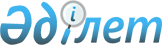 Об установлении ограничительных мероприятий
					
			Утративший силу
			
			
		
					Решение акима Новоильиновского сельского округа района Беимбета Майлина Костанайской области от 23 августа 2021 года № 3. Зарегистрировано в Министерстве юстиции Республики Казахстан 3 сентября 2021 года № 24221. Утратило силу решением акима Новоильиновского сельского округа района Беимбета Майлина Костанайской области от 21 января 2022 года № 2
      Сноска. Утратило силу решением акима Новоильиновского сельского округа района Беимбета Майлина Костанайской области от 21.01.2022 № 2 (вводится в действие после дня его первого официального опубликования).
      В соответствии со статьей 35 Закона Республики Казахстан "О местном государственном управлении и самоуправлении в Республике Казахстан", подпунктом 7) статья 10-1 Закона Республики Казахстан "О ветеринарии", на основании представления главного государственного ветеринарно-санитарного инспектора государственного учреждения "Территориальная инспекция района Беимбета Майлина Комитета ветеринарного контроля и надзора Министерства сельского хозяйства Республики Казахстан" от 29 июня 2021 года № 01-20/281, РЕШИЛ:
      1. Установить ограничительные мероприятия на территории села Увальное Новоильиновского сельского округа района Беимбета Майлина Костанайской области, в связи с возникновением болезни бруцеллез крупного рогатого скота.
      2. Рекомендовать республиканскому государственному учреждению "Департамент санитарно-эпидемиологического контроля Костанайской области Комитета санитарно-эпидемиологического контроля Министерства здравоохранения Республики Казахстан" (по согласованию), государственному учреждению "Территориальная инспекция района Беимбета Майлина Комитета ветеринарного контроля и надзора Министерства сельского хозяйства Республики Казахстан" (по согласованию) провести необходимые ветеринарно-санитарные мероприятия для достижения ветеринарно-санитарного благополучия в выявленном эпизоотическом очаге.
      3. Государственному учреждению "Аппарат акима Новоильиновского сельского округа" в установленном законодательством Республики Казахстан порядке обеспечить:
      1) государственную регистрацию настоящего решения в Министерстве юстиции Республики Казахстан;
      2) размещение настоящего решения на интернет-ресурсе акимата района Беимбета Майлина после его официального опубликования.
      4. Контроль за исполнением настоящего решения оставляю за собой.
      5. Настоящее решение вводится в действие со дня его первого официального опубликования.
					© 2012. РГП на ПХВ «Институт законодательства и правовой информации Республики Казахстан» Министерства юстиции Республики Казахстан
				
      Аким Новоильиновского сельского округа 

М. Таймасов
